В соответствии с Постановлением Законодательного Собрания Красноярского края от 22.12.2016 № 2-336П «О Почетной грамоте Законодательного Собрания Красноярского края и Благодарственном письме Законодательного Собрания Красноярского края», Ужурский районный Совет депутатов РЕШИЛ:1. Ходатайствовать перед Законодательным Собранием Красноярского края о награждении Почетной грамотой Законодательного Собрания Красноярского края Городковой Елены Георгиевны, старшего специалиста по первичному документообороту акционерного общества «Солгон», за большой вклад в развитие сельскохозяйственной отрасли Красноярского края.2. Поручить консультанту Ужурского районного Совета депутатов (Т.В. Мингачевой) представить в Законодательное Собрание края документы в соответствии с п.7 Положения о Почетной грамоте Законодательного Собрания Красноярского края.3. Настоящее решение вступает в силу в день подписания.Председатель Ужурского районного Совета депутатов				                      С.С. Семехин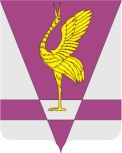 КРАСНОЯРСКИЙ КРАЙУЖУРСКИЙ РАЙОННЫЙ СОВЕТДЕПУТАТОВРЕШЕНИЕКРАСНОЯРСКИЙ КРАЙУЖУРСКИЙ РАЙОННЫЙ СОВЕТДЕПУТАТОВРЕШЕНИЕКРАСНОЯРСКИЙ КРАЙУЖУРСКИЙ РАЙОННЫЙ СОВЕТДЕПУТАТОВРЕШЕНИЕ11.05.2017г. Ужур№ 19-127рО представлении ходатайства о награждении Городковой Е.Г. Почетной грамотой Законодательного Собрания краяО представлении ходатайства о награждении Городковой Е.Г. Почетной грамотой Законодательного Собрания краяО представлении ходатайства о награждении Городковой Е.Г. Почетной грамотой Законодательного Собрания края